The Slip Slide Method of Factoring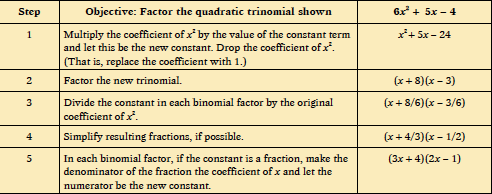 Why does this work? Will this always work?